God bless our native land          Hymnal 1982 no. 716          Melody: America        6 6 4. 6 6 6 4. 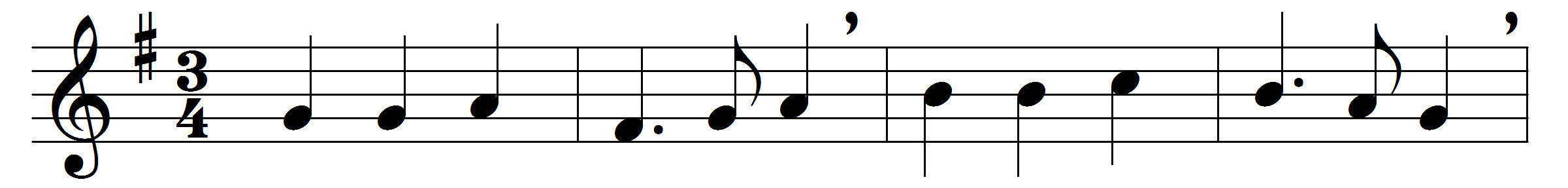 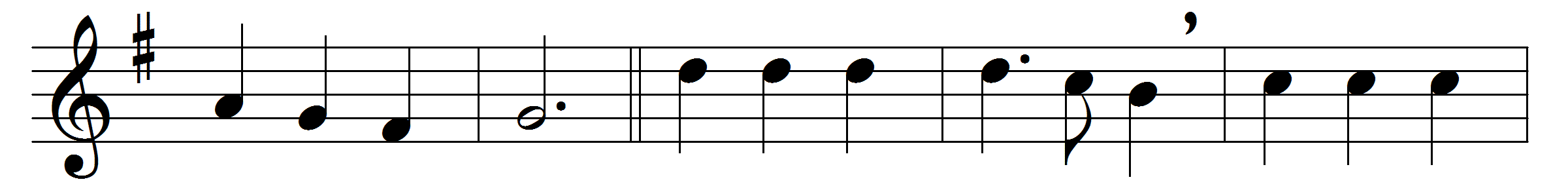 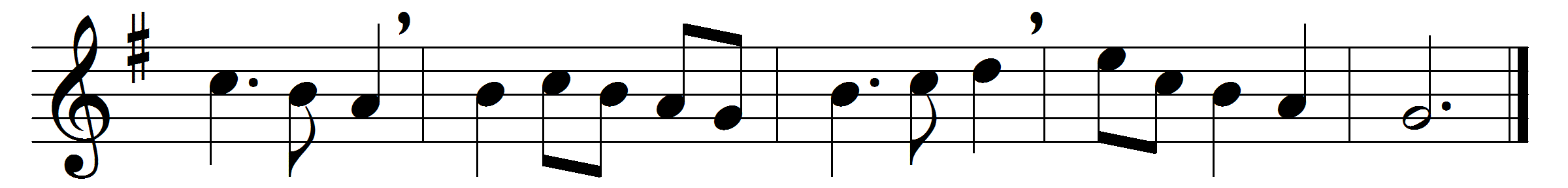 God bless our native land;firm may she ever standthrough storm and night:when the wild tempests rave,ruler of wind and wave,do thou our country saveby thy great might.For her our prayers shall riseto God, above the skies;on him we wait;thou who art ever nigh,guarding with watchful eye,to thee aloud we cry,God save the state!Words: Siegfried August Mahlmann (1771-1826), translated by Charles Timothy Brooks (1813-1883) and John Sullivan Dwight (1812-1893)Music: Thesaurus Musicus, c. 1743